Střední odborné učiliště DAKOL, s. r. o.	                                                                                                                                      735 72 Petrovice u Karviné 570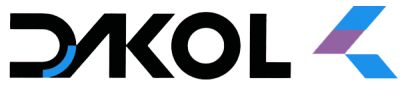 PŘEDPOKLÁDANÝ POČET PŘIJÍMANÝCH ŽÁKŮ do  1. ročníku nástavbového studia s maturitní zkouškou pro školní rok 2023/2024. 64-41-L/51	PODNIKÁNÍ – denní forma	3064-41-L/51	PODNIKÁNÍ – dálková forma	30 PODMÍNKY PRO ZAHÁJENÍ PŘIJÍMACÍHO ŘÍZENÍDoručit přihlášku osobně nebo poštou v listinné podobě se všemi čitelně vyplněnými kolonkami s originál podpisy zákonného zástupce uchazeče a nezletilého uchazeče nebo jen zletilého uchazeče do 1. března 2023. Přihlášku můžete vytisknout z webu viz https://www.dakol-karvina.cz/cz/prihlasky-ke-vzdelavani/Postup: www.dakol-karvina.cz – rozvinout záložku PRO UCHAZEČE – FORMULÁŘE KE STAŽENÍ                                        – PŘIHLÁŠKY KE VZDĚLÁVÁNÍ – po rozkliknutí vybrat PŘIHLÁŠKA DO NÁSTAVBOVÉHO STUDIA          - DENNÍ A DÁLKOVÁ FORMA STUDIA – hnědáPro 1. kolo lze podat 2 přihlášky (na 2 školy nebo na 2 obory na 1 škole). Pokud uchazeč podává 2 přihlášky, uvede na každé přihlášce také údaj o škole a obru vzdělání, kam podává druhou přihlášku. Pokud se uchazeč hlásí na jednu školu do dvou oborů, musí podat dvě přihlášky.  Uvede na prvním místě školu a název jednoho oboru a na druhém místě tutéž školu a druhý obor.  Pořadí škol (oborů) musí být na obou přihláškách stejné. Obě vyhotovení uchazeč a zákonný zástupce nezletilého uchazeče stvrdí podpisem a střední škola potvrdí výpis klasifikace. Pořadí škol uvedených na přihlášce určuje, ve kterém termínu bude uchazeč konat jednotnou přijímací zkoušku. Termíny zkoušek se nevyplňují.Požadované součásti přihlášky:Klasifikace  za druhé pololetí 2. ročníku a první pololetí 3. ročníku  uvedená  a ověřená střední školou na zadní straně přihlášky, pokud uchazeč ještě nevykonal závěrečnou zkoušku v učebním oboru. Uchazeči, kteří získali střední vzdělání s výučním listem, doloží úředně ověřenou kopii výučního listu včetně vysvědčení o závěrečné zkoušce (je-li součástí) a vysvědčení z 3. ročníku učebního oboru.  Lékařský posudek o zdravotní způsobilosti ke vzdělávání nevyžadujeme (Nařízení vlády č. 211/2010 Sb.).Upozorňujeme uchazeče, že podmínkou zahájení nástavbového studia je získání středního vzdělání s výučním listem nejpozději v září 2023.OBSAH, FORMA A STANOVENÉ TERMÍNY PŘIJÍMACÍCH ZKOUŠEK V 1. KOLE PŘIJÍMACÍHO ŘÍZENÍ   Písemný didaktický test ze vzdělávacího předmětu  Český jazyk a literatura a vzdělávacího předmětu  Matematika   a její aplikace:centrálně zadávané jednotné testy do oborů středního vzdělání s maturitní zkouškou v rozsahu stanoveném Rámcovým vzdělávacím programem pro základní vzdělávání zajišťuje Centrum pro zjišťování výsledků vzdělávání (Centrum);pro představu o formální podobě testů a typech úloh jsou na www.cermat.cz zveřejněny testy  z minulých let (včetně specifikace požadavků k jednotlivým testům)zkoušky konají všichni uchazeči;uchazečům s přiznaným uzpůsobením podmínek konání zkoušek (žákům se speciálními vzdělávacími potřebami) budou podmínky přizpůsobeny na základě doporučení školského poradenského zařízení předloženého nejpozději do 1. března 2023;uchazečům, kteří získali předchozí vzdělání ve škole mimo území České republiky, se na žádost, předloženou nejpozději do 1. března 2023, promíjí písemná zkouška z českého jazyka a literatury; znalost českého jazyka u těchto uchazečů bude ověřena rozhovorem, a to v době konání písemných zkoušek.Termíny jednotných zkoušek v 1. kole přijímacího řízení:13. dubna 2023  (pro uchazeče, kteří mají školu na prvním místě na přihlášce), náhradní termín pro uchazeče, kteří svou neúčast  v řádném termínu (např. z důvodu nemoci) písemně omluví (do 3 dnů po termínu zkoušky): 10. 5. 2023 14. dubna 2023  (pro uchazeče, kteří mají školu na druhém místě na přihlášce), náhradní termín pro uchazeče, kteří svou neúčast  v řádném termínu (např. z důvodu nemoci) písemně omluví (do 3 dnů po termínu zkoušky):  11. 5. 2023Pozvánku k přijímací zkoušce obdrží uchazeči nejpozději do konce měsíce března 2023. KRITÉRIA PŘIJÍMACÍHO ŘÍZENÍ:Uchazeči budou přijímáni až do naplnění kapacity příslušného oboru vzdělávání na základě bodového vyhodnocení:Výsledky jednotné přijímací zkoušky (JPZ) – písemný test ČJL, MAT a její aplikaceTest z ČJL – maximálně 50 bodů (uchazeč musí dosáhnout minimálně 5% úspěšnosti)Test z MAT a její aplikace – maximálně 50 bodů (uchazeč musí dosáhnout minimálně 5% úspěšnosti).Maximální hodnota u JPZ je 100 bodů; v celkovém hodnocení zkoušky tvoří 60% (tj. max. 60 bodů).a) Průměr prospěchu za  druhé pololetí 2. ročníku a první pololetí 3. ročníku - u uchazečů vycházejících přímo ze střední školy.. b) Průměr prospěchu za obě pololetí 3. ročníku u uchazečů, kteří již získali střední vzdělání s výučním listem. Příklad hodnocení: Průměr za sledované období  1,93 = 38 bodů x 0,4 = 15,2 = 15 bodů plus    JPZ (Jednotná přijímací zkouška) 63 bodů x 0,6 = 37,8 = 38 bodů                                                                         Celkem 53 bodů.V případě rovnosti bodů rozhodne lepší známka v posledním pololetí z: 1) českého jazyka, 2) matematiky, 3) cizího jazyka.V případě malého zájmu o obor (malý počet odevzdaných přihlášek) si škola vyhrazuje právo obor neotevřít. Průměr prospěchuviz bod IV. odst. 2a) nebo 2b)BodyPrůměr prospěchuviz bod IV. odst. 2a) nebo 2b)BodyPrůměr prospěchuviz bod IV. odst. 2a) nebo 2b)Body1,00 - 1,5462,41 – 2,5283,31 – 3,4101,51 – 1,7442,51 – 2,6263,41 – 3,581,71 – 1,8422,61 – 2,7243,51 – 3,661,81 – 1, 9402,71 – 2,8223,61 – 3,741,91 – 2,0382,8 – 2,9203,71 – 3,822,01 – 2,1362,91 – 3,0183,81 – 3,902,11 – 2,2343,01 – 3,1162,21 – 2,3323,11 – 3,2142,31 – 2,4303,21 – 3,312